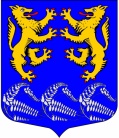 СОВЕТ ДЕПУТАТОВ
МУНИЦИПАЛЬНОГО ОБРАЗОВАНИЯ
«ЛЕСКОЛОВСКОЕ СЕЛЬСКОЕ ПОСЕЛЕНИЕ»
ВСЕВОЛОЖСКОГО МУНИЦИПАЛЬНОГО РАЙОНА
ЛЕНИНГРАДСКОЙ ОБЛАСТИ РЕШЕНИЕ19.09.2014                                                                                                №3д. В. Осельки Об избрании  заместителя председателя совета депутатов  МО « Лесколовское сельское поселение» Всеволожскогомуниципального района третьего созыва    Заслушав информацию председателя  совета депутатов, на основании ст.36 Устава МО «Лесколовское сельское поселение» Всеволожского муниципального района Ленинградской области, утвержденного решением совета депутатов  от 06 .07.2011 года №26, совет депутатов принялРЕШЕНИЕ:Избрать заместителем председателя совета депутатов муниципального образования «Лесколовское сельское поселение» Всеволожского муниципального района Ленинградской области третьего созыва  -   Заколюкину Марину Александровну .Настоящее решение вступает в силу с момента его принятия.Опубликовать настоящее решение в газете «Лесколовские вести» и на   официальном сайте лесколовское. РФ.Глава муниципального образования                                             А.Л. Михеев